              Schüler-Unihockeytunier          OLTV                 Visp, 22. November 2017 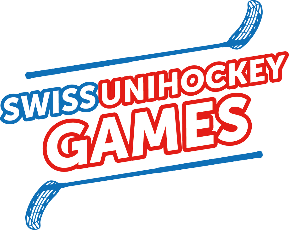 BFO „Halle 3“ (Mädchen)Mannschaften:		Vorrunde-Punktegleichheit:  Direktbegegnung, Tordifferenz aller Spiele, erzielte Tore aller        Spiele, Losentscheid!Finalrunde- Unentschieden:  2‘ Verlängerung, 3 Penalty, Penalty bis zur Entscheidung!1.Runde2.Runde3.Runde4.RundePunkteGruppen-Rang:Aletsch                      (A1)222281.Gampel                    (A2)012252.Visp                         (A3)000224.St-Niklaus 1            (A4)210033.St-Niklaus 2           (A5)020025.ZeitMannschaften (BFO Halle 3)Resultat13.30-13.4013.43-13.53       Aletsch  (A1) :  Gampel (A2)2:013.56-14.06Visp (A3)  :  St-Niklaus 1 (A4)0:314.09-14.19St-Niklaus 2 (A5)  :  Aletsch  (A1)0:314.22-14.32        St-Niklaus 1 (A4)  :  Gampel (A2)0:014.35-14.45   Gampel (A2)  :  Visp (A3)3:114.48-14.58St-Niklaus 2 (A5) :  St-Niklaus 1 (A4)    3:215.01-15.11      Aletsch  (A1)  :  Visp (A3)2:115.14-15.24      Gampel (A2)  :  St-Niklaus 2 (A5)7:015.27-15.37    St-Niklaus 1 (A4)  : Aletsch  (A1)1:315.40-15.50       Visp (A3)  :  St-Niklaus 2 (A5)3:015.53-16.03ZeitMannschaftenResultat16.08-16.18Platz 3 + 4Dritter Vorrunde  :  Vierter VorrundeSt-Niklaus 1     :                  Visp2:416.21-16.31Final: 1+2Erster Vorrunde     :   Zweiter VorrundeAletsch          :         Gampel 2:1SchlussranglisteSchlussrangliste1.Aletsch2.Gampel3.Visp4.St-Niklaus 15.St-Niklaus 2